 H O T Ă R Â R E A  Nr. 4228 din  aprilie 2016privind însușirea variantei finale a stemei Municipiului DejConsiliul local al Municipiului Dej, întrunit în ședința de lucru ordinară din data de 28        aprilie 2016,     Având în vedere proiectul de hotărâre, prezentat din iniţiativa primarului Municipiului Dej, întocmit în baza Raportului Nr. 6035  din data de 9  martie 2016, al Secretarului  Municipiului Dej, prin care se propune spre aprobare însușirea variantei finale a stemei Municipiului Dej, proiect avizat favorabil în ședința der lucru a comisiei pentru activități social culturale  din data de 28 aprilie 2016; În baza prevederilor Legii Nr. 52/2003 privind transparența decizională în administrația publică și Hotărârea Guvernului Nr. 25/2003 privind stabilirea metodologiei de elaborare, reproducere și folosire a stemelor județelor, municipiilor, orașelor și comunelor;  În temeiul prevederilor ‘art. 36’, alin. (1) și alin. (9), ’art. 45’, alin. (1) și alin. (6) precum și ’art. 115’, alin. (1), lit (b)  din Legea administraţiei publice locale Nr. 215/2001, republicată, cu modificările şi completările ulterioare,H O T Ă R Ă Ş T E: 	Art. 1.  Se însușește varianta finală a stemei Municipiului Dej, conform Anexei Nr. 1, care face parte integrantă din prezenta hotărâre. Art. 2. Descrierea și semnificațiile elementelor stemei sunt prezentate în Anexa Nr. 2, care face parte integrantă din prezenta hotărâre. Art. 3. Primarul Municipiului Dej va înainta Comisiei Județene Cluj de Analiză a Proiectelor de stemă varianta însușită, în vederea analizării acesteia din punct de vedere al științei și artei heraldice, al tradițiilor istorice locale precum și al realităților social-culturale specifice Municipiului Dej.Art. 4. Cu ducerea la îndeplinire a prevederilor prezentei hotărâri va fi asigurată, conform legii, de către Primarul Municipiului Dej, prin aparatul de specialitate, care va comunica Instituției Prefectului Județului Cluj, Consiliului Județean Cluj, Comisiei Naționale de Heraldică, Genealogie și Sigilografie a Academiei Române și Comisiei județene Cluj de analiză și promovare a proiectelor de stemă ale județului, municipiilor, orașelor și comunelor. Preşedinte de şedinţă,Kovrig Anamaria MagdalenaNr. consilieri în funcţie -   18						Nr. consilieri prezenţi   -   14Nr. voturi pentru	   -   13	Nr. voturi împotrivă	   -   	Abţineri	               -     1		                                          Contrasemnează,                                                                                                                                 Secretar                                                                                                                          Jr. Pop Cristina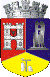 ROMÂNIAJUDEŢUL CLUJCONSILIUL LOCAL AL MUNICIPIULUI DEJStr. 1 Mai nr. 2, Tel.: 0264/211790*, Fax 0264/223260, E-mail: primaria@dej.ro